Fundación Educativa Héctor A. GarcíaLa Comunicación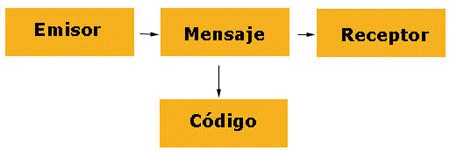 